Sreda, 24. 11. 2021Sreda, 24. 11. 2021MATRačunam do 100Reši naloge na strani 68. Ponovi matematične izraze: seštevanje, seštevanec, ……SLJJezersko – velika začetnica v zemljepisnih imenih  - DZ 49Ponovimo: Kaj pišemo z veliko začetnico?Z veliko začetnico pišemo imena,  priimke, imena ljubljenčkov, imena krajev, voda, gora in držav.Odpri DZ na strani 49 in glasno  preberi besedilo Jezersko.Reši 2. In 3. nalogo. - Pri prepisu besed v preglednico bodi zelo pozoren na zapis velike začetnice.- Zaradi lažjega zapisa lahko narediš v preglednico črte s svinčnikom in šablono.Povedi pri 4. nalogi moraš s pisanim črkami prepisati v šolski zvezek. Besedilo najprej večkrat preberi in označi velike začetnice.Velike začetnice piši z rdečo barvo.Zapis v zvezku:                         VajaDZ 49/4PrepisJanez in Marjeta Kralj……SPONa tržniciČe imaš možnost si oglej tržnico v domačem krajuPreberi si besedilo  v DZ SPO na strani 28. Oglej si tudi besedilo na spletu: 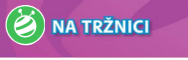 Reši 1. In 2. nalogo. Rešitve si lahko pogledaš spodaj. 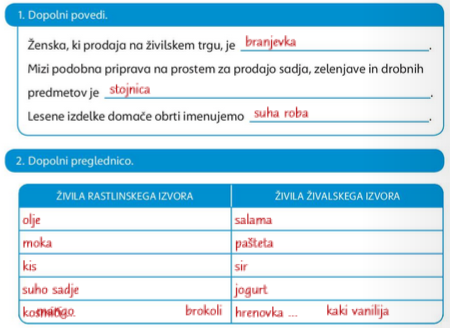 GUMUtrjevanjePrepevaj pesmice, ki smo se jih učili in vadi spremljavo pesmice Z vlakom.